Résultats - Départ. 1 Ph 1DivisionsOrganismesPoule APoule APoule APoule BAutres rencontresAutres rencontresAutres rencontresAutres rencontresAutres rencontresAutres rencontresAutres rencontresAutres rencontresAutres rencontresCltEquipeEquipeEquipePtsJouéVicNulDefFf/PPGPPPPPP1AVENIR DE PARON 2AVENIR DE PARON 2AVENIR DE PARON 21555000682222222AS DOMATS TT 3AS DOMATS TT 3AS DOMATS TT 3115302049414141-ES TT APPOIGNY 4ES TT APPOIGNY 4ES TT APPOIGNY 41153020533737374AS GAZ AUXERRE 5AS GAZ AUXERRE 5AS GAZ AUXERRE 595203038525252-AUGY 2AUGY 2AUGY 2952030325858586AS VILL GUYARD 2AS VILL GUYARD 2AS VILL GUYARD 255005030606060Poule A - tour n° 1 - du 24/09/16 - (brûlage n° 1)Poule A - tour n° 1 - du 24/09/16 - (brûlage n° 1)Poule A - tour n° 1 - du 24/09/16 - (brûlage n° 1)Poule A - tour n° 1 - du 24/09/16 - (brûlage n° 1)Poule A - tour n° 1 - du 24/09/16 - (brûlage n° 1)Poule A - tour n° 1 - du 24/09/16 - (brûlage n° 1)AVENIR DE PARON 2- AS GAZ AUXERRE 5135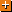 AS VILL GUYARD 2- AUGY 2612ES TT APPOIGNY 4- AS DOMATS TT 3810Poule A - tour n° 2 - du 01/10/16 - (brûlage n° 2)Poule A - tour n° 2 - du 01/10/16 - (brûlage n° 2)Poule A - tour n° 2 - du 01/10/16 - (brûlage n° 2)Poule A - tour n° 2 - du 01/10/16 - (brûlage n° 2)Poule A - tour n° 2 - du 01/10/16 - (brûlage n° 2)Poule A - tour n° 2 - du 01/10/16 - (brûlage n° 2)AUGY 2- AVENIR DE PARON 2018AS DOMATS TT 3- AS VILL GUYARD 2135AS GAZ AUXERRE 5- ES TT APPOIGNY 4612Poule A - tour n° 3 - du 15/10/16 - (brûlage n° 3)Poule A - tour n° 3 - du 15/10/16 - (brûlage n° 3)Poule A - tour n° 3 - du 15/10/16 - (brûlage n° 3)Poule A - tour n° 3 - du 15/10/16 - (brûlage n° 3)Poule A - tour n° 3 - du 15/10/16 - (brûlage n° 3)Poule A - tour n° 3 - du 15/10/16 - (brûlage n° 3)AVENIR DE PARON 2- AS DOMATS TT 3144ES TT APPOIGNY 4- AS VILL GUYARD 2126AUGY 2- AS GAZ AUXERRE 5117Poule A - tour n° 4 - du 05/11/16 - (brûlage n° 4)Poule A - tour n° 4 - du 05/11/16 - (brûlage n° 4)Poule A - tour n° 4 - du 05/11/16 - (brûlage n° 4)Poule A - tour n° 4 - du 05/11/16 - (brûlage n° 4)Poule A - tour n° 4 - du 05/11/16 - (brûlage n° 4)Poule A - tour n° 4 - du 05/11/16 - (brûlage n° 4)ES TT APPOIGNY 4- AVENIR DE PARON 2810AS VILL GUYARD 2- AS GAZ AUXERRE 5810AS DOMATS TT 3- AUGY 2144Poule A - tour n° 5 - du 19/11/16 - (brûlage n° 5)Poule A - tour n° 5 - du 19/11/16 - (brûlage n° 5)Poule A - tour n° 5 - du 19/11/16 - (brûlage n° 5)Poule A - tour n° 5 - du 19/11/16 - (brûlage n° 5)Poule A - tour n° 5 - du 19/11/16 - (brûlage n° 5)Poule A - tour n° 5 - du 19/11/16 - (brûlage n° 5)AVENIR DE PARON 2- AS VILL GUYARD 2135AUGY 2- ES TT APPOIGNY 4513AS GAZ AUXERRE 5- AS DOMATS TT 3108